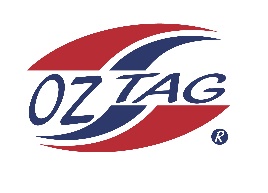  2023 Cronulla                                     Under 9 Boys Representative Congratulations to the following players selected in the squad to represent Cronulla. 1Bodhi CHIMIAK2Boston KARAURIA-HENRY   3Cruz COUPE4Dylan BENNETS5Harvey BARLOW6Jay O’DELL7Kai BAXTER8Koby TICKLE9Lennox SWAN10Marley WAIWAI11Morgan SIDEY12Nash REDMAYNE13Thomas HEGARTY14William JURD15Xavier BROWN16Zander NGAIKAShadows (in no particular order)17Hoterene TUA18Jayden MATHIAS19Nate GAMBIN20